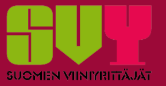 Suomen Viiniyrittäjät Ry Jäsenen Liittymislomake(huom. kaksi sivua)Jatkuu..
Viiniyrittäjien nettisivuille vietävät tiedot:Yhdistyksen jäsenedut kuten nettisivu- ja facebook-näkyvyyttä saa, kun jäsenmaksu on maksettu. Ja tasapuolisuuden vuoksi vapaaehtoinen yhteismarkkinointimaksu olisi hyvä suorittaa aika-ajoin. Tiedot jäseneksi liittymiseksi lähetetään sähköpostilla seuraaviin osoitteisiin:kaisa@teiskonviini.fi  sekä info@huopahattu.com Tiedot saatuamme lähetämme jäsenmaksulaskun. Maksun saavuttua tilille tietojen lähetys nettivastaavalle, jotta uusi jäsen päästään liittämään nettisivuille. Nettivastaava info@mattilanmarjatila.fi Yrityksen nimi:y-tunnus:Yrityksen markkinointinimi:Katuosoite:Postinumero- ja postitoimipaikka:Laskutusosoite (jos eri):Yhteyshenkilö:Puhelin:Sähköposti:Muuta viestiä:Yrityksen nimi:Käyntiosoite (tämän pohjalta tehdään karttakohdennus):Tarjottavat palvelut:merkitse mitä alla olevia palveluita on tarjolla (ON/EI OLE)Caravan Ravintola TilausravintolaMajoitusYrityksen logo:lisää liitetiedostona mieluiten jpg muodossa.Nettisivujen osoite:Facebook sivuosoite:Haluan, että kartasta ja logosta klikkaamalla ohjautuu (facebook- vai nettisivuille?)Linkki englanninkielisille sivuille (jos on):Linkki ruotsinkielisille sivuille (jos on):